
Worksheet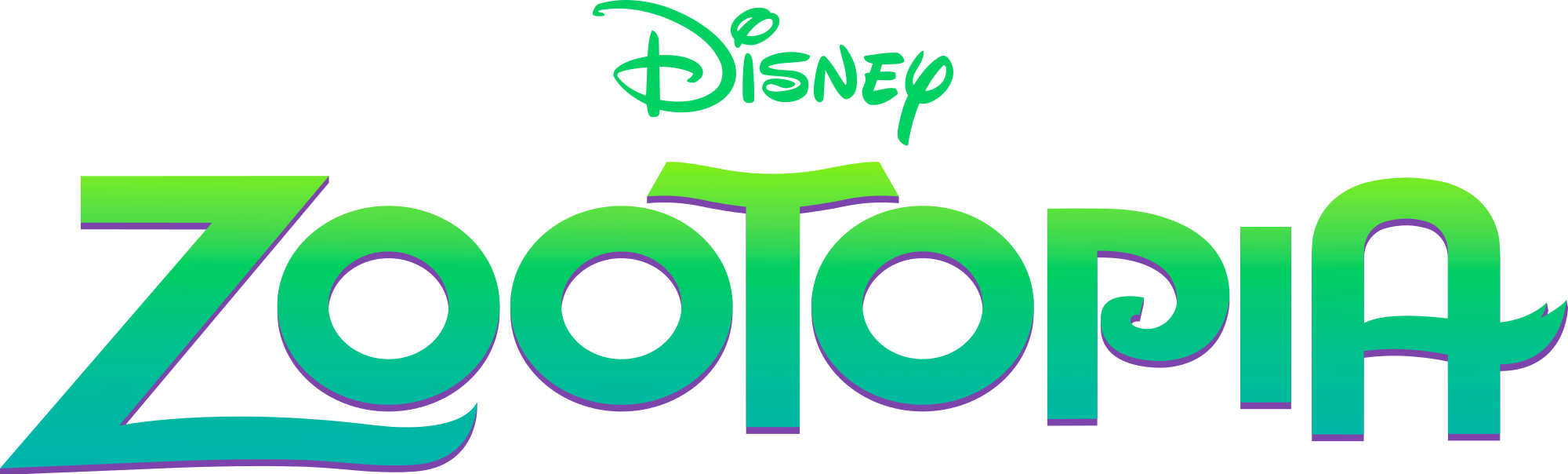 Name:___________________________  Date:______________________ Hr/Teacher:__________________Directions: While watching Zootopia, answer the following questions and fill in the blanks.  Who were the prey scared of?
How far is Zootopia? 
How many brothers and sisters does Judy Hopps have?  Judy was the first what to become a cop?  Where is Judy Hopps from? 
Why do you think Judy Hopps followed Nick Wilde into the ice-cream store?Why was the elephant being mean to Nick Wilde?  What did Nick Wilde forget when he went to the Ice Cream shop?  Nick Wilde describes himself as a __________ Fox and Judy as a ___________ bunny during some dialogue together.“I think it is weird that animals wear _____________.”Where does FLASH work?  What is the plate number Judy wants Flash to run? What do you call a 3-hump camel?  Clahauser is a huge fan of whom?  Why did the animals go savage?What did Nick remember what type of cameras might have caught the car?  When Nick and Judy find all the missing predators, how do they escape?  Can bunnies go salvage?  What were causing the animals to go salvage?  TThe night howlers aren’t wolves, what are they? Why is Mayor Bellweather wanting the predators to turn the prey?
Who framed Lionheart? 
What job does Nick Wild get? Review the definitions of bias and stereotypes prior to answering the questions below:
Just because he is a sloth, are you saying he can’t be fast?  This is an example of bias or stereotype?   (Write a paragraph.)Can good people hold biases?  (Write a paragraph.)